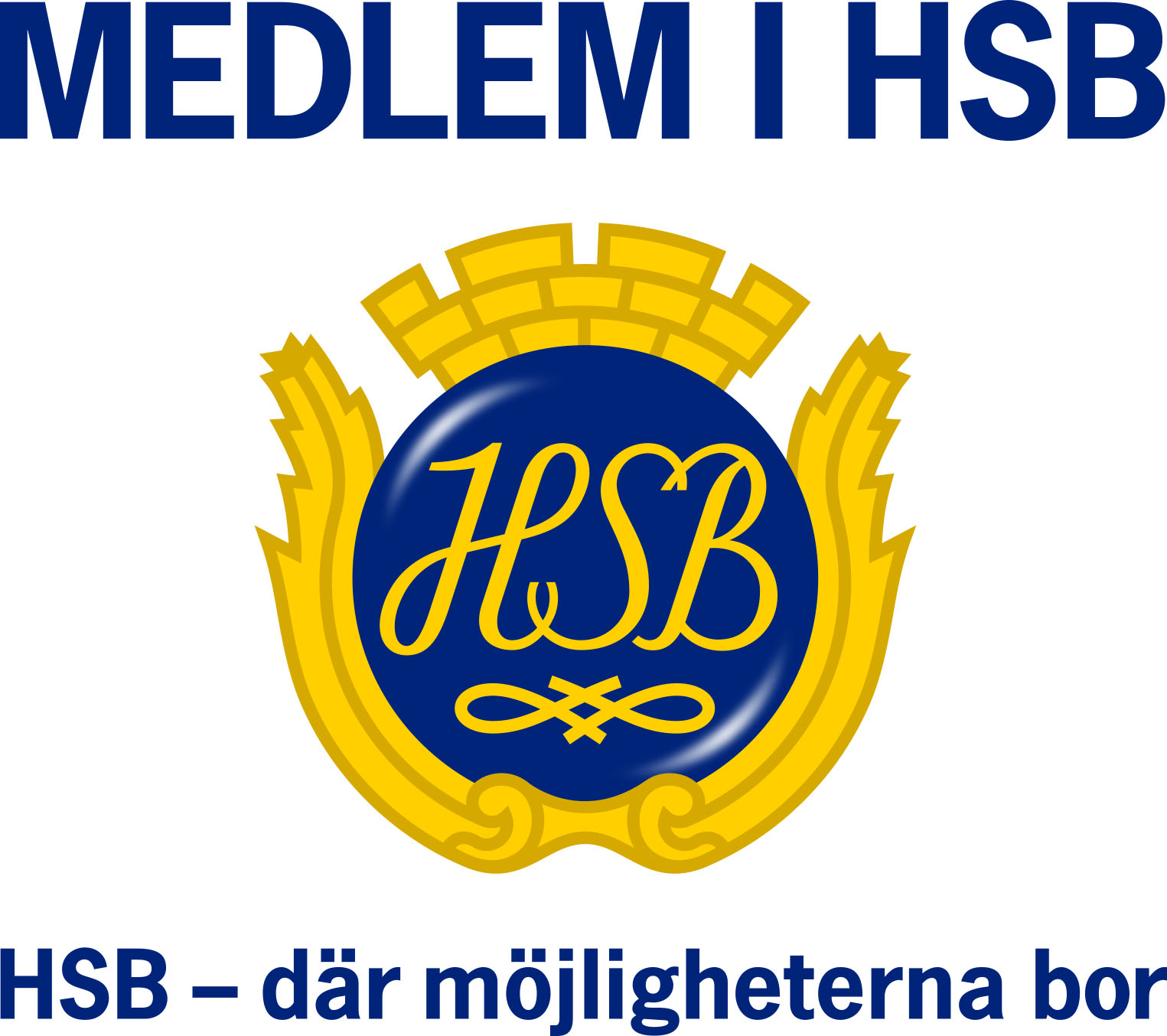 HSB BRF	             2018-XX-XX
Ange föreningKALLELSE TILL
föreningstämmaåååå-mm-dd hh:mmANGE BRF:NS NAMN

Tid: ___dagen den __/__   2018, klockan _____Plats: _______________________________________________________Program:  Stämmoförhandlingar enligt stadgarnaFöredragning och första beslut angående antagande av nya stadgar enligt   normalstadgar 2011 för HSB brf XXXX i XXXXX version 5.  (se bifogat förslag)ATT BO MED BOSTADSRÄTT Det innebär att bo till självkostnad med inflytande och demokrati. Det är Du, tillsammans med de övriga medlemmarna i bostadsrättsföreningen, som ska bestämma. Ett bostadsområde kan bli bättre och bättre. För detta krävs medverkan av dem som bor där. På FÖRENINGSSTÄMMAN behandlas föreningens ekonomi, dess verksamhet och medlemmars krav och önskemål. Kom till stämman och tag tillvara Dina intressen och rättigheter. Kan Du inte själv som bostadsrättshavare närvara kan Du skicka ett ombud. Du kan använda fullmakten nederst på sidan. Du har även möjlighet att om det behövs ta med ett biträde. Endast make, maka, registrerad partner, varaktigt sammanboende, föräldrar, syskon, barn eller annan medlem får vara biträde. Välkommen till stämman!HSB BRF	             2018-XX-XX
Ange föreningFULLMAKTVarje medlem har en röst. Innehar flera medlemmar bostadsrätten har dessa tillsammans en röst. Medlem får utöva sin rösträtt genom ombud. Denna kan vara medlemmens make, maka, registrerad partner, varaktigt sammanboende, föräldrar, syskon, barn eller annan medlem i bostadsrättsföreningen. Ombudet får endast företräda en medlem. Fullmakten gäller längst ett år. Fullmakten avser bostadsrättslägenhets nummer                           DatumFullmakt ges till (namn)Bostadsrättsinnehavarens/ -arnas namnteckning 

					_Namnförtydligande

				____________Bevittnas av två personer 